www.pravo-ros.ru 8(846)273-43-94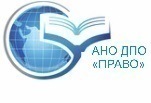 УВАЖАЕМЫЕ КЛИЕНТЫ И ПАРТНЕРЫ ЦЕНТРА ПРАВО!

С июля 2016 года действует поэтапное обязательное внедрение профессиональных стандартов в деятельность организаций, предприятий и учреждений, а так же внесены изменения в процедуру СОУТ, Энергетике  и т.д. Автономная некоммерческая организация ДПО «ПРАВО» совместно с инспектирующими ведомствами проводит оперативный анализ внесенных изменений в законодательстве, для более эффективной работы специалистов организует тематические семинары, обучения по подготовке кадров.
Все журналы «Вестник «ПРАВО» в нашей группе в контакте https://vk.com/pravo__rosВ целях содействия заказчикам в проведении тендеров Центр ПРАВО оказывает помощь в подготовке конкурсной документации для проведения закупок по нормам 44-ФЗ и 223-Ф и участвует в закупках на электронных площадках.
Представляем график обучений на  2018 г

(График обучений по Профстандартам –раздел II.Семинары- раздел III )
Общий перечень образовательных программ www.pravo-ros.ru
Для компаний-партнеров, заинтересованных в системном обучении и развитии сотрудников, мы разрабатываем и предлагаем специальные индивидуальные программы и курсы по профессиональной подготовке, обучению и повышению квалификации сотрудников и специалистов, курсы профессионального обучения рабочим специальностям, повышение квалификации по рабочим профессиям.
ОХРАНА ТРУДАПОЖАРНАЯ БЕЗОПАСНОСТЬЭНЕРГЕТИКАЭКОЛОГИЧЕСКАЯ БЕЗОПАСНОСТЬПРОМЫШЛЕННАЯ БЕЗОПАСНОСТЬБЕЗОПАСНОСТЬ ДОРОЖНОГО ДВИЖЕНИЯГРАЖДАНСКАЯ ОБОРОНАРАБОЧИЕ ПРОФЕССИИЭКСПЛУАТАЦИЯ, ОБСЛУЖИВАНИЕ, МОНТАЖ ЛИФТОВОГО ОБОРУДОВАНИЯРАЗДЕЛ II
ПРОФЕССИОНАЛЬНАЯ ПОДГОТОВКА/ПЕРЕПОДГОТОВКА и курсы целевого назначенияРаздел III Семинары- тренингиОбратите внимание:
Готовы рассмотреть  направления в обучении (программы, специальности, рабочие профессии, виды работ), которые являются наиболее востребованными для Вас по индивидуальному запросу.
Компания «ПРАВО»  в рамках «Партнерской Программы», предлагает Вам бесплатный аудит по экологической безопасности,  включающий в себя анализ необходимой документации в области охраны окружающей среды, исходя из деятельности предприятия.
Отправьте  заявку, чтобы забронировать место. Подача заявки не накладывает на Вас никаких обязательств по посещению данного мероприятия. После получения заявки мы свяжемся с Вами в течение одного рабочего дня и предоставим всю необходимую информацию о мероприятии. Оплата обучения производится после согласования всех вопросов    
 При наборе группы от 10 человек возможно выездное обучение на территории заказчика, а также   по программе  «Лояльности к клиентам» предоставляется скидка от 10%.
Даты занятий необходимо согласовать по телефону (846) 300 40 51 , 273-43-94ЦЕНТР «ПРАВО» готовит комплект нормативных правовых актов;  разрабатывает инструкции по видам и профессиям, согласно штатного расписания; планы эвакуации; реализует журналы и наглядную агитацию; оформляет и реализует уголки по ОТ и другие информационные стенды; предоставляет сервисное обслуживание по охране труда; проводит специальную оценку условий труда; проводит замеры сопротивлений и энергоаудит. Проводит бесплатный аудит по охране труда и другим направлениям! Обучение по охране труда специалистов, руководителей и работников организацийпериодичность
3 годаОчная форма: 25.10.2018Каждый четверг в 10-00 (Вебинар: ежедневно)
Бесплатный аудит 
 
1 800,00/ 1 000,00Обучение уполномоченных по охране труда25.10.2018г в 10-001 800,00Бесплатный семинар по организации работы в области охраны труда, экологии, энергетики.Последний четверг месяца (по заявкам)0,00Специалист ОТ
(специалист ОТ
 от 250 часов, с выдачей диплома)периодичность однократно, с дальнейшим повышением квалификации
5 летс 24.10.2018 в 10-0012 000,00Работы на высоте (утвержденные приказом от 28 марта 2014 г. №155н Мин.труда и соц.защиты РФ) Верхолазные работыпериодичность29.10.2018 в 14-0023.11.2018 в 14-0021.12.2018 в 14-00 от 1800,00Обучение членов комиссии предприятий по Специальной оценке условий труда (СОУТ)периодичность
при проведении СОУТ18/10.2018 в 10-00от 1800,00Доврачебная помощь (инструктаж, ответственные)периодичность
1 годПо заявкам, выезд/ формируетсяот 200,00/2000,00Обучение пожарно-техническому минимуму для сотрудников организаций. Согласно приказа МЧС России от 12.12.2007 N 645периодичность
1год-3года25.10.2018 в 10-00 (вебинар ежедневно)от 1800,00Тренировочные занятия по эвакуации людей при ЧСпериодичность
1 годпо заявкеот 1800,00Обучение «Специалист по противопожарной профилактики» курс переподготовкиРаздел IIОт 12 000,00Нормы и правила работы в тепловых энергоустановках (теплобезопасность)периодичность
1год-3года19.11.2018 в 10-0010.12.2018 в 10-00 2000,00Нормы и правила работы в электроустановках (электробезопасность) периодичность
1 годс 29.10.2018 с 9-00с 26.11.2018 с 9-00с 10.12.2018 с 9-00дистанционно ежедневно  2 800,00
бюджетникам скидка!Обучение «Энергосбережение»периодичность
5 лес 29.10.2018 с 9-00
 5000,00
10000,00Повышение квалификации работников электротехнических лабораторий
(комплексное обучение ЭТЛ +ЭБ)периодичность
5 летс 29.10.2018 в 9-00
 7000,00
Обучение  «Обеспечение экологической безопасности» (72ч)
"Обращение с отходами" (112ч)периодичность
5 лет
 С 08.11.2018 с 10-00
 от 6000,00
Повышение квалификации по курсу «Обзор изменений нормативно-правовых актов в области охраны окружающей среды в 2018 году и перспективы развития до 2020 года» 16 часов периодичность
5 летформируется3500,00Курс повышения квалификации «Учим сдавать Экологическую отчетность» (16ч)формируется5000,00Обучение по проф.стандарту «Эколог»С 25.10.2018 с 10-00От 12 000,00Промышленная безопасностьпериодичность
1-5 лет
 Очная форма- по согласованию;
Дистан.форма-ежедневноот 1000,00
 Сосуды под давлением,  обучение (переаттестация) автоклавы, стерилизаторыпериодичность
1-3 летОчная форма- по согласованию;
Дистан.форма-ежедневноот 1000,00
 Подъемные сооружения: Б 9.31, 32, 33периодичность
1-3 летОчная форма- по согласованию;
Дистан.форма-ежедневноот 1000,00
 Семинар «Промышленная безопасность. Последние изменения в законодательстве» от 4 300,00Водители (ежегодные занятия-20 час.)периодичность
1 год
 С 30.10.2018г  в 14-00от 600,00
 Ответственные по БДД

Перевозочная деятельностьпериодичность
5 летС 30.10.2018г  в 14-00от 4 500,00
от 2 000,00

Спецкурс: погрузчики, эксковаторщики, водители катков, машинист: крана, крана-манипулятора, АГП, бульдозера, грейдера.периодичность
1-5 летпо заявкеот 600,00
4 500,00ДОПОГпериодичность
5 летпо заявкеот 4 800,00Диспетчер "Техника и технологии наземного транспорта" (от 253 часов, профпереподготовка с выдачей диплома)единовременноС 30.10.2018г  в 14-00От 8000,00С 01.07.2017 Г. ИЗМЕНЕНИЯ ПОРЯДКА АТТЕСТАЦИИ ЛИЦ ОТВЕТСТВЕННЫХ ЗА БДД  И ДОПУСК  К АТТЕСТАЦИИ В УГАДН.ОСОБЕННОСТИ РЕГУЛИРОВАНИЯ И ОПЛАТЫ ТРУДА РАБОТНИКОВ ТРАНСПОРТА.КАК СНИЗИТЬ РИСКИ ПРИ ПРОВЕРКАХ ГИТ.формируетсяпо заявкебесплатноОрганизация работы по гражданской обороне и чрезвычайным ситуациям руководителями  и специалистам общехозяйственных систем управленияпериодичность
3-5С 07.11.2018 в 10-00С 04.12.2018 в 10-00 4 500,00 Практический семинар «Экстренная психологическая помощь и психологическое  сопровождение при чрезвычайных ситуациях»С 07.11.2018 в 14-00от 1 500,00Обучение по проф.стандарту «Специалист по мобилизационной работе»  С 07.11.2018 в 10-00От 12 000,00КОНТРАКТНАЯ СИСТЕМАКОНТРАКТНАЯ СИСТЕМАКОНТРАКТНАЯ СИСТЕМАКОНТРАКТНАЯ СИСТЕМАповышение квалификации по 44 ФЗ (144 ч)повышение квалификации по 223 ФЗ (144 ч) «44 ФЗ для МУПов и ГУПов» (144 ч) периодичность
5 летС 29.10.2018 в 9-00От 8 000,00«СПЕЦИАЛИСТ В СФЕРЕ ЗАКУПОК», «Тендерный специалист» (253ч)(Приказ Минтруда России N 625н от 10.09.2015г.)(обучение  специалиста в сфере закупок с выдачей диплома, 256 часов)периодичность однократно, с дальнейшим повышением квалификации5 лет С 29.10.2018 в 9-00От 12 000,00
Электрогазосварщики, Люлечники, Стропальщики Операторы котельной, Крановщики, Диспетчер, Слесарь по обслуживанию буровых, Слесарь по ремонту автомобилей, Слесарь-сантехник, Машинист ДЭС, Бурильщик КРС, Машинист буровой установки, Оператор по добыче нефти и газапериодичность
1 год
 По заявкеот 1 500,00Оператор крана манипулятораформируется6 000, 00Обучение ответственного лица за организацию эксплуатации лифтового оборудованияС 05.11.2018 в 14-003000,00Обучение ответственного лица, ответственного за организацию обслуживания и ремонта объектаС 05.11.2018 в 14-003000,00Обучение электромеханика по лифтам (подъемным платформам для инвалидов), электромеханика эскалатора и пассажирского конвейера (движущейся пешеходной дорожки)С 05.11.2018 в 14-006 500,00Обучение монтажника лифтов, платформ подъемных для инвалидов, поэтажных эскалаторов»,С 05.11.2018 в 14-006 500,00Обучение лифтераС 05.11.2018 в 14-003 000,00Обучение оператора эскалатора, пассажирского конвейера (движущейся пешеходной дорожки), оператора подъемной платформы для инвалидов и диспетчера по контролю за работой лифтовС 05.11.2018 в 14-003 000,00«Специалист ОТ»
(Приказ Минтруда России N 524н от 04.08.2014 г.)
(обучение специалиста по Охране труда с выдачей диплома, 256 часов)периодичность однократно, с дальнейшим повышением квалификации
5 лет24.10.2018 в 10-00 От 12 000,00 «СПЕЦИАЛИСТ ПО УПРАВЛЕНИЮ ПЕРСОНАЛОМ». 
(Приказ Минтруда России N 691н от 06.10.2015г.)
(обучение специалиста кадровой службы с выдачей диплома, 256 часов)периодичность однократно, с дальнейшим повышением квалификации
5 летС 10.01.2019 в 10-00От 12 000,00«СПЕЦИАЛИСТ В СФЕРЕ ЗАКУПОК», «Тендерный специалист» (253ч)(Приказ Минтруда России N 625н от 10.09.2015г.)(обучение  специалиста в сфере закупок с выдачей диплома, 256 часов)периодичность однократно, с дальнейшим повышением квалификации
5 летС 29.10.2018 в10-00(добор группы)От 12 000,00
«СПЕЦИАЛИСТ В ОБЛАСТИ ОБРАЩЕНИЯ С ОТХОДАМИ», «Эколог»
(Приказ Минтруда России N 203н от 07.04.2014г.)
(обучение  специалиста экологической службы с выдачей диплома, 256 часов)периодичность однократно, с дальнейшим повышением квалификации
5 летС 25.10.2018 в10-00От 12 000,00«Бухгалтер»(Приказ Минтруда России N 1061н от 22.12.2014(обучение  специалиста с выдачей диплома, 256 часов)
 периодичность однократно, с дальнейшим повышением квалификации
5 летформируетсяОт 12 000,00Диспетчер "Техника и технологии наземного транспорта"периодичность однократно, с дальнейшим повышением квалификации
5 летС 12.11.2018 в 10-00От 8 000,00«Юриспруденция»периодичность однократно, с дальнейшим повышением квалификации
5 летформируется
 От 12 000,00«Специалист по мобилизационной работе»периодичность однократно, с дальнейшим повышением квалификации
5 летформируется
 От 12 000,00«Профессиональный секретарь. Приемы личной эффективности»периодичность однократно, с дальнейшим повышением квалификации
5 летформируется
 От 12 000,00Обучение «Специалист по противопожарной профилактики» курс переподготовкипериодичность однократно, с дальнейшим повышением квалификации
5 летС 26.11.2018 в 14-00От 8 000,00«Успешный руководитель. Методы эффективного управления» Повышение квалификации 144 часа5 летформируется От 8 000,00«Повышение квалификации специалистов по охране труда. Безопасность технологических процессов и производств» (спикер Филиппова Н.Ю.)формируется3 900,00ПК «Защита персональных данных»20.11.2018 в 10-004 000,00НаименованиедатаСтоимость, руб«Как получить экономический эффект от проведения специальной оценки условий труда (СОУТ) и производственного контроля (ПК)».формируетсябесплатноИЗМЕНЕНИЯ В РЕГУЛИРОВАНИИ ЗАКУПОК ПО ЗАКОНУ № 44-ФЗ с июля 2018г для ЗАКАЗЧИКОВформируется2500 руб.ИЗМЕНЕНИЯ В РЕГУЛИРОВАНИИ ЗАКУПОК ПО ЗАКОНУ № 44-ФЗ и 223 ФЗ для малого и среднего бизнеса (линейка из пяти семинаров)С 19.11.2018 Бесплатно для представителей МСП «Изменения 2017–2018 гг. Природоохранного законодательства. Переход на новую систему обращения с отходами с 1 января 2019г. Ограничения при их захоронении. ПЭК как экономически выгодный механизм маркетинговой политики компании»18.10.2018 в 10-00Бесплатно для представителей МСП«Актуальные изменения законодательства. Бухгалтерский учет, налоги, трудовые отношения, гражданское право»формируется3500 руб.«Безопасность дорожного движения. Новое в организации работ. Практика применения. Отмена экзамена в УГАДН».30.10.2018 в 10-001500 руб.Охрана труда. Специальная оценка условий труда СОУТ от первого лица. Павлова Л.В. формируется2500 руб.Курс повышения квалификации «Учим сдавать Экологическую отчетность» (16ч)формируется5000 руб.КУРС ПОВЫШЕНИЯ КВАЛИФИКАЦИИ. ОРГАНИЗАЦИЯ  ДОКУМЕНТАЦИОННОГО ОБЕСПЕЧЕНИЯ УПРАВЛЕНИЯ ОРГАНИЗАЦИЕЙ. ТРЕБОВАНИЯ НОВОГО ГОСТА Р 7.0.97-2016.формируется11 600,00КУРС ПОВЫШЕНИЯ КВАЛИФИКАЦИИ. СИСТЕМА ЭЛЕКТРОННОГО ДОКУМЕНТООБОРОТА ПРЕДПРИЯТИЯ: ТЕХНОЛОГИИ ВНЕДРЕНИЯ, МОДЕРНИЗАЦИИ, УПРАВЛЕНИЯ СЭД. СОВРЕМЕННЫЕ ТРЕБОВАНИЯ И РЕШЕНИЯформируется11 600,00Формируются семинары на 2018 год: Формируются семинары на 2018 год: Формируются семинары на 2018 год: «Защита прав организаций в ходе проверок контролирующих и надзорных органов»«Защита прав организаций в ходе проверок контролирующих и надзорных органов»«Защита прав организаций в ходе проверок контролирующих и надзорных органов»«Изменения Гражданского законодательства РФ (ГК РФ). Практика применения измененных норм»«Изменения Гражданского законодательства РФ (ГК РФ). Практика применения измененных норм»«Изменения Гражданского законодательства РФ (ГК РФ). Практика применения измененных норм»«Трудовые отношения в 2018 году: новые аспекты трудового, гражданского и пенсионного законодательства.»«Трудовые отношения в 2018 году: новые аспекты трудового, гражданского и пенсионного законодательства.»«Трудовые отношения в 2018 году: новые аспекты трудового, гражданского и пенсионного законодательства.»«Организация перевозок автомобильным транспортом»«Организация перевозок автомобильным транспортом»«Организация перевозок автомобильным транспортом»«Практикум: наводим порядок в бухгалтерской и налоговой отчетности»«Практикум: наводим порядок в бухгалтерской и налоговой отчетности»«Практикум: наводим порядок в бухгалтерской и налоговой отчетности»«Бухгалтер-экономист»«Бухгалтер-экономист»«Бухгалтер-экономист»«Бережливое производство и Шесть Сигм»«Бережливое производство и Шесть Сигм»«Бережливое производство и Шесть Сигм»«Промышленная безопасность. Последние изменения в законодательстве»«Промышленная безопасность. Последние изменения в законодательстве»«Промышленная безопасность. Последние изменения в законодательстве»Проверки, Выстраивание работы по экологической безопасностиПроверки, Выстраивание работы по экологической безопасностиПроверки, Выстраивание работы по экологической безопасности     Пришлите заявку на интересующий Вас семинар и мы свяжемся с Вами. При оплате за 10 дней до даты семинара,  предоставляется скидка в размере 10%, НДС не облагается. Если Вы хотя бы один раз обучались в нашем центре  – Вам предоставляется дополнительная скидка в размере 5%.     Пришлите заявку на интересующий Вас семинар и мы свяжемся с Вами. При оплате за 10 дней до даты семинара,  предоставляется скидка в размере 10%, НДС не облагается. Если Вы хотя бы один раз обучались в нашем центре  – Вам предоставляется дополнительная скидка в размере 5%.     Пришлите заявку на интересующий Вас семинар и мы свяжемся с Вами. При оплате за 10 дней до даты семинара,  предоставляется скидка в размере 10%, НДС не облагается. Если Вы хотя бы один раз обучались в нашем центре  – Вам предоставляется дополнительная скидка в размере 5%.